Please return application to Renfrew Park Community Centre office OR via email (renfrew.volunteers@vancouver.ca). Renfrew Park Community Centre     604-257-8388 ext. 1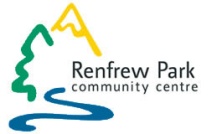 2929 East 22nd Avenue, Vancouver, British Columbia V5M 2Y3Jointly operated by Renfrew Park Community Association and the Vancouver Board of Parks and RecreationVOLUNTEER APPLICATION FORM (March 2017 – February 2018)                                                                                                 Today’s Date:      Renfrew Park Community Centre     604-257-8388 ext. 12929 East 22nd Avenue, Vancouver, British Columbia V5M 2Y3Jointly operated by Renfrew Park Community Association and the Vancouver Board of Parks and RecreationVOLUNTEER APPLICATION FORM (March 2017 – February 2018)                                                                                                 Today’s Date:      Renfrew Park Community Centre     604-257-8388 ext. 12929 East 22nd Avenue, Vancouver, British Columbia V5M 2Y3Jointly operated by Renfrew Park Community Association and the Vancouver Board of Parks and RecreationVOLUNTEER APPLICATION FORM (March 2017 – February 2018)                                                                                                 Today’s Date:      Renfrew Park Community Centre     604-257-8388 ext. 12929 East 22nd Avenue, Vancouver, British Columbia V5M 2Y3Jointly operated by Renfrew Park Community Association and the Vancouver Board of Parks and RecreationVOLUNTEER APPLICATION FORM (March 2017 – February 2018)                                                                                                 Today’s Date:      Renfrew Park Community Centre     604-257-8388 ext. 12929 East 22nd Avenue, Vancouver, British Columbia V5M 2Y3Jointly operated by Renfrew Park Community Association and the Vancouver Board of Parks and RecreationVOLUNTEER APPLICATION FORM (March 2017 – February 2018)                                                                                                 Today’s Date:      Renfrew Park Community Centre     604-257-8388 ext. 12929 East 22nd Avenue, Vancouver, British Columbia V5M 2Y3Jointly operated by Renfrew Park Community Association and the Vancouver Board of Parks and RecreationVOLUNTEER APPLICATION FORM (March 2017 – February 2018)                                                                                                 Today’s Date:      Renfrew Park Community Centre     604-257-8388 ext. 12929 East 22nd Avenue, Vancouver, British Columbia V5M 2Y3Jointly operated by Renfrew Park Community Association and the Vancouver Board of Parks and RecreationVOLUNTEER APPLICATION FORM (March 2017 – February 2018)                                                                                                 Today’s Date:      Renfrew Park Community Centre     604-257-8388 ext. 12929 East 22nd Avenue, Vancouver, British Columbia V5M 2Y3Jointly operated by Renfrew Park Community Association and the Vancouver Board of Parks and RecreationVOLUNTEER APPLICATION FORM (March 2017 – February 2018)                                                                                                 Today’s Date:      Renfrew Park Community Centre     604-257-8388 ext. 12929 East 22nd Avenue, Vancouver, British Columbia V5M 2Y3Jointly operated by Renfrew Park Community Association and the Vancouver Board of Parks and RecreationVOLUNTEER APPLICATION FORM (March 2017 – February 2018)                                                                                                 Today’s Date:      PERSONAL INFORMATION (PLEASE PRINT CLEARLY)PERSONAL INFORMATION (PLEASE PRINT CLEARLY)PERSONAL INFORMATION (PLEASE PRINT CLEARLY)PERSONAL INFORMATION (PLEASE PRINT CLEARLY)PERSONAL INFORMATION (PLEASE PRINT CLEARLY)PERSONAL INFORMATION (PLEASE PRINT CLEARLY)PERSONAL INFORMATION (PLEASE PRINT CLEARLY)PERSONAL INFORMATION (PLEASE PRINT CLEARLY)PERSONAL INFORMATION (PLEASE PRINT CLEARLY)Full Name: Full Name: Full Name: Full Name: Full Name: Gender:Gender:Birthdate* (DD/MM/YYYY):Birthdate* (DD/MM/YYYY):Address: Address: Address: Address: Address: City: City: Postal Code: Postal Code: Email Address: Email Address: Email Address: Email Address: Email Address: Home Phone: Home Phone: Cell Phone: Cell Phone: *All volunteers over the age of 16 must complete a Police Record Check.*All volunteers over the age of 16 must complete a Police Record Check.*All volunteers over the age of 16 must complete a Police Record Check.*All volunteers over the age of 16 must complete a Police Record Check.*All volunteers over the age of 16 must complete a Police Record Check.*All volunteers over the age of 16 must complete a Police Record Check.*All volunteers over the age of 16 must complete a Police Record Check.*All volunteers over the age of 16 must complete a Police Record Check.*All volunteers over the age of 16 must complete a Police Record Check.EMERGENCY CONTACT INFORMATIONEMERGENCY CONTACT INFORMATIONEMERGENCY CONTACT INFORMATIONEMERGENCY CONTACT INFORMATIONEMERGENCY CONTACT INFORMATIONEMERGENCY CONTACT INFORMATIONEMERGENCY CONTACT INFORMATIONEMERGENCY CONTACT INFORMATIONEMERGENCY CONTACT INFORMATION1Full Name of Contact:      Full Name of Contact:      Full Name of Contact:      Full Name of Contact:      Full Name of Contact:      Full Name of Contact:      Full Name of Contact:      Full Name of Contact:      1Phone:      Phone:      Phone:      Phone:      Phone:      Relationship:      Relationship:      Relationship:      2Full Name of Contact:      Full Name of Contact:      Full Name of Contact:      Full Name of Contact:      Full Name of Contact:      Full Name of Contact:      Full Name of Contact:      Full Name of Contact:      2Phone:      Phone:      Phone:      Phone:      Phone:      Relationship:      Relationship:      Relationship:      AVAILABILITY & INTERESTESAVAILABILITY & INTERESTESAVAILABILITY & INTERESTESAVAILABILITY & INTERESTESAVAILABILITY & INTERESTESAVAILABILITY & INTERESTESAVAILABILITY & INTERESTESAVAILABILITY & INTERESTESAVAILABILITY & INTERESTESWhen are you available (e.g. 3-9pm)?Monday      Tuesday      Wednesday       Thursday      Friday      Saturday      Sunday      When are you available (e.g. 3-9pm)?Monday      Tuesday      Wednesday       Thursday      Friday      Saturday      Sunday      Age group you want to work with:Preschool (0-6 yrs.) Children (6-13 yrs.)Youth (13-19 yrs.)Adults (19-55 yrs.)Seniors (55+ yrs.)All Ages (Birthday parties/Special Events)Program Interest:Sports Educational ClassesLeadershipArts & CraftsCooking/BakingMusic & SingingDanceAge group you want to work with:Preschool (0-6 yrs.) Children (6-13 yrs.)Youth (13-19 yrs.)Adults (19-55 yrs.)Seniors (55+ yrs.)All Ages (Birthday parties/Special Events)Program Interest:Sports Educational ClassesLeadershipArts & CraftsCooking/BakingMusic & SingingDanceAge group you want to work with:Preschool (0-6 yrs.) Children (6-13 yrs.)Youth (13-19 yrs.)Adults (19-55 yrs.)Seniors (55+ yrs.)All Ages (Birthday parties/Special Events)Program Interest:Sports Educational ClassesLeadershipArts & CraftsCooking/BakingMusic & SingingDanceCommitment:Half Day/ Full Day   (Special Events)Short Term    (1 month or less)Seasonal     (weekly, 3-4 months)Ongoing/Regular    (weekly, 4+ months)Commitment:Half Day/ Full Day   (Special Events)Short Term    (1 month or less)Seasonal     (weekly, 3-4 months)Ongoing/Regular    (weekly, 4+ months)Commitment:Half Day/ Full Day   (Special Events)Short Term    (1 month or less)Seasonal     (weekly, 3-4 months)Ongoing/Regular    (weekly, 4+ months)Language(s) Spoken:1.      Speak  Write2.     Speak   Write3.      Speak   WriteADDITIONAL INFORMATION: SKILLS, INTERESTS AND HOBBIESADDITIONAL INFORMATION: SKILLS, INTERESTS AND HOBBIESADDITIONAL INFORMATION: SKILLS, INTERESTS AND HOBBIESADDITIONAL INFORMATION: SKILLS, INTERESTS AND HOBBIESADDITIONAL INFORMATION: SKILLS, INTERESTS AND HOBBIESADDITIONAL INFORMATION: SKILLS, INTERESTS AND HOBBIESADDITIONAL INFORMATION: SKILLS, INTERESTS AND HOBBIESADDITIONAL INFORMATION: SKILLS, INTERESTS AND HOBBIESADDITIONAL INFORMATION: SKILLS, INTERESTS AND HOBBIESHave you ever been involved with RPCC as a volunteer?      Yes, for       years      NoHave you ever been involved with RPCC as a volunteer?      Yes, for       years      NoHave you ever been involved with RPCC as a volunteer?      Yes, for       years      NoHave you ever been involved with RPCC as a volunteer?      Yes, for       years      NoHave you ever been involved with RPCC as a volunteer?      Yes, for       years      NoHave you ever been involved with RPCC as a volunteer?      Yes, for       years      NoHave you ever been involved with RPCC as a volunteer?      Yes, for       years      NoHave you ever been involved with RPCC as a volunteer?      Yes, for       years      NoHave you ever been involved with RPCC as a volunteer?      Yes, for       years      No List your past work and/or volunteer experiences (if any): List your past work and/or volunteer experiences (if any): List your past work and/or volunteer experiences (if any): List your past work and/or volunteer experiences (if any):Education and training (eg. First Aid, NCCP, etc.):Education and training (eg. First Aid, NCCP, etc.):Education and training (eg. First Aid, NCCP, etc.):Education and training (eg. First Aid, NCCP, etc.):Education and training (eg. First Aid, NCCP, etc.):List your Interests/Hobbies: 	List your Interests/Hobbies: 	List your Interests/Hobbies: 	List your Interests/Hobbies: 	Do you have any health concerns you would like us to be aware of: Do you have any health concerns you would like us to be aware of: Do you have any health concerns you would like us to be aware of: Do you have any health concerns you would like us to be aware of: Do you have any health concerns you would like us to be aware of: REFERENCES -  Please provide us with two references (not family members)REFERENCES -  Please provide us with two references (not family members)REFERENCES -  Please provide us with two references (not family members)REFERENCES -  Please provide us with two references (not family members)REFERENCES -  Please provide us with two references (not family members)REFERENCES -  Please provide us with two references (not family members)REFERENCES -  Please provide us with two references (not family members)REFERENCES -  Please provide us with two references (not family members)REFERENCES -  Please provide us with two references (not family members)1Full Name of Contact:      Full Name of Contact:      Full Name of Contact:      Full Name of Contact:      Full Name of Contact:      Phone:      Phone:      Phone:      1Email Address:      Email Address:      Email Address:      Email Address:      Relationship to you:      Relationship to you:      Relationship to you:      Relationship to you:      2Full Name of Contact:      Full Name of Contact:      Full Name of Contact:      Full Name of Contact:      Full Name of Contact:      Phone: Phone: Phone: 2Email Address:      Email Address:      Email Address:      Email Address:      Relationship to you:      Relationship to you:      Relationship to you:      Relationship to you:      